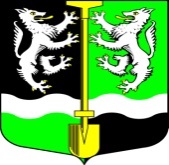 СОВЕТ  ДЕПУТАТОВМУНИЦИПАЛЬНОГО ОБРАЗОВАНИЯ                                      СЕЛИВАНОВСКОЕ СЕЛЬСКОЕ ПОСЕЛЕНИЕВОЛХОВСКОГО МУНИЦИПАЛЬНОГО РАЙОНАЛЕНИНГРАДСКОЙ ОБЛАСТИЧЕТВЕРТОГО СОЗЫВАРЕШЕНИЕот 25 июня  2021 года                                                                                       № 72   О внесении изменений и дополнений в решение Совета депутатов от 01.04.2020 года № 32 «Об утверждении перечня муниципального имущества, предназначенного для оказания имущественной поддержки субъектам малого и среднего предпринимательства на территории муниципального образования Селивановское сельское поселение»В соответствии с Федеральными законами от 06.10.2003 №131-ФЗ «Об общих принципах организации местного самоуправления в Российской Федерации», от 24.07.2007 № 209-ФЗ «О развитии малого и среднего предпринимательства в Российской Федерации», Приказом Минэкономразвития России от 20.04.2016 № 264 "Об утверждении Порядка представления сведений об утвержденных перечнях государственного имущества и муниципального имущества, указанных в части 4 статьи 18 Федерального закона "О развитии малого и среднего предпринимательства в Российской Федерации", постановлением правительства Ленинградской области от 11 декабря 2008 года № 391 «О порядке  формирования, ведения и опубликования перечня государственного имущества, находящегося в собственности Ленинградской области и свободного от прав третьих лиц (за исключением имущественных прав субъектов малого и среднего предпринимательства), предназначенного для предоставления во владение и (или) в пользование на долгосрочной основе субъектам малого и среднего предпринимательства и организациям, образующим инфраструктуру поддержки субъектов малого и среднего предпринимательства, порядке и условиях предоставления в аренду включенного в указанный перечень имущества» (с изменениями), Уставом муниципального образования Селивановское сельское поселение Волховского муниципального района Ленинградской области, Совет депутатов муниципального образования Селивановское сельское поселение,РЕШИЛ:	1.Внести изменения и дополнения в решение Совета депутатов от 01.04.2020 года № 32 «Об утверждении перечня муниципального имущества,       предназначенного для оказания имущественной поддержки                   субъектам малого и среднего предпринимательства на территории МО Селивановское сельское поселение»:	1.1.дополнить приложение 1 к решению Совета депутатов от 01.04.2020 года № 32 и читать в новой редакции.2. Настоящее решение подлежит опубликованию в газете «Волховские огни» и размещению на официальном сайте администрации МО Селивановское сельское поселение в сети «Интернет».3.Контроль за исполнением настоящего решения оставляю за собой.Глава муниципального образованияСеливановское  сельское поселение                                                Н.И. Петров                  